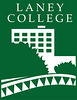 Curriculum Committee MeetingFriday, November 15, 2019Room T-850, 1:00pm-3:00pmPresent: Heather Sisneros*; Pinar Alscher*; Iolani Sodhy-Gereben*; Anne Agard*; Vina Cera*; Rebecca Bailey*; John Reager*; Laurie Allen-Requa*; Laura Bollentino*; Karl Seelbach*; Rudy Besikof*; Denise Richardson*;  Absent: Cheryl Lew*; *Meryl Siegal*; Reginald Constant*; Guests: Myron Franklin (WDTEC); Kim Glosson (BUS); Barbara Yasue (ESOL); Laura Espino (ESOL); Felipe Wilson (SOCSC by phone); Melissa McElvane (CONMT)AGENDA ITEMSUMMARY OF DISCUSSION and DECISIONSFOLLOW UP ACTION and RESPONSIBLE PARTYI. CALL TO ORDER1:14pm Sign inII. APPROVAL OF AGENDA/MINUTES/ADDITION TO AGENDA/ANNOUNCEMENTS1:17pmApproval 10/18/19 minutes;  Add WDTEC 30, 272, Music 152; minutes1st: Rebecca2nd: KarlApproved; 1 abstainAgenda1st: Laurie 2nd: VinauniIII. REPORT BACK FROM MEETINGS1:18pm Report back from:  Heather SisnerosCollege Council: IEC: Accreditation Workday:Dept Chair meeting was yesterday and there was an update on COCI project; advising departments to make appointments with curriculum members and will send list to deans with depts that didn’t; looking at the data of how many are out of compliance and how many have never been offered; Discussion of 3 curriculum projects currently happening; question of on documenting “review”; Heather states the definition is departments will fill in curriculum review form on Excel sheet and give it to Heather; Heather will then post on website; The form is given to year 3 in program review (and year 1 if CTE); all curriculum must be “updated” every 5 years (proposal in META);  Informational/Discussion• IV. INFORMATION/PRESENTATION1:pm Peralta Curriculum and Planning Manual (PCAPM) Presentation - CC Member Vina CeraInformational/Discussion PULLED1:pm Memorandum AA 19-44: Collaborative Programs Eligibility Criteria and Submission GuidelinesInformational/Discussion PULLEDV. DE SUPPLEMENT FORM1:33pm Finalize Distance Education Supplement Form and vote on it.– Chelsea Cohen (DE Coordinator), and Heather Sisneros Use the example from last meeting; Changes to first questions; group simplified the language; document edited with changes; Changes to second question; suggestion to list each SLO and provide one example of how method will be modifiedChange to 3rd question to How is the courseChange language in 4b Will update and vote on it at next curriculum meeting Dec 6thInformational/Discussion All suggestions and edited are reflected in the OneDrive draftVI. REVIEW OF PROPOSALS1:pm WDTECWDTEC 10 Wood Technology IWDTEC 11 Furniture Cabinet Layout IWDTEC 20 Wood Technology IIWDTEC 21 Furniture Cabinet Layout IIWDTEC 30 CAD/CAM Techniques in the Cabinet-Making IndustryWDTEC 40 Advanced CAD/CAM Techniques in the Cabinet-Making IndustryWDTEC 200 Special Projects LaboratoryWDTEC 211A Basic Computerized Drafting TechniquesWDTEC 250A Introduction to Furniture MakingWDTEC 250B Introduction to Furniture MakingWDTEC 271 Artisans in Wood IWDTEC 272 Artisans in Wood 2WDTEC 466N Occupational Work Experience in Wood Technology10—cat; changed description; reqs; 11— cat; changed description; reqs;20— cat; changed description; reqs;21— cat; changed description; reqs;30— cat; changed description; reqs;40— cat; changed description; title; SAM; 200—cat; changed SAM; description; reqs; 211A—deact; nip250A—deact; nip250B—deact; nip271—deact; nip272—deact; nip466N—cat; corrected hrs to match district1st: Rebecca2nd: JohnUni; BUSBUS 43BA Introduction to Microsoft Excel for Business ApplicationsBUS 43BB Introduction to Microsoft Excel for Business ApplicationsBUS 210 Financial Management and InvestmentsBanking and Finance ASBanking and Finances CA43BA—deact; need Book CA43BB—deact; need Book CA210—nc; updating DE; missing addendum--TABLEDAS—cat; changed POS; 21-22—21-23CA—cat; changed POS; 21-22—18-191st: Laura 2nd: RebeccaUni (TABLED 210)ESOLESOL 50A Advanced Listening and SpeakingESOL 52 Advanced Reading and WritingESOL 257A Intermediate Reading & Writing Workshop: Developing Critical Reading, Writing and Thinking SkillsESOL 257B Intermediate Reading & Writing Workshop: Expanding Critical Reading, Writing and Thinking SkillsESOL 257C  Intermediate Reading & Writing Workshop: Strengthening Critical Reading, Writing and Thinking SkillsESOL 257D Intermediate Reading & Writing Workshop: Consolidating Critical Reading, Writing and Thinking SkillsESOL 259A ESOL Advanced Reading and Writing Workshop: Developing Critical Reading, Writing, and Thinking SkillsESOL 259B ESOL Advanced Reading and Writing Workshop: Applying Reading, Writing and Critical Thinking SkillsESOL 259C Advanced Reading and Writing Workshop: Strengthening Critical Reading, Writing and Thinking SkillsESOL 259D Advanced Reading and Writing Workshop: Consolidating Critical Reading, Writing, and Thinking Skills50A—nc; 52—cat; changed number, description257A—new; Not ready for committee; missing key aspects257B— new; Not ready for committee; missing key aspects257C— new; Not ready for committee; missing key aspects257D— new; Not ready for committee; missing key aspects259A—new; support class ESOL 52?259B— new; support class ESOL 52?; under methods, add other methods library visit; question of role of librarian consulting with content; 259C-- new; support class ENGL 1A259D-- new; support class ESOL 253; question about mapping to ILO; corrected; 1st: Rebecca2nd: JohnUni; condition to meet with originator to fix changes as neededSOCSCPSYCH 28 Introduction to Research Methods in Psychology--TABLEDPOSCI 3 International Relations28—nc; adding DE addendum; no content validation3—nc; adding DE addendum; weak exit skills; typo in description1st: Rebecca2nd: VinaUniDE1st: Vina2nd: JohnuniMUSICMUSIC 26 Choral EnsembleMUSIC 121 Music Skills IMUSIC 152 Live SoundMusic Industry Studies AA26—deact; nip121—cat; changed reqs (adding 101 as pre/co); 152—new; AA—cat; 1st: Rebecca2nd: KarluniMEDIAMEDIA 122 Music Video ProductionMEDIA 125 Scriptwriting for Video, Broadcast and Digital Cinematography122—cat; removed reqs; adding DE; hasn’t been approved by SLO; lec needs to be expanded; addendum is not the approved template125—nc; adding DE; lec needs to be expanded; understand in SPO; no rationale for 2014 book; addendum is not the approved template1st: 2nd: TABLEDENGLENGL 201A Preparation for Composition and ReadingENGL 201B Preparation for Composition and ReadingENGL 268A Basic ReadingENGL 268B Basic Reading201A—deact; part of LEAP program; part of prereqs201B—deact; part of LEAP program; part of prereqs268A—deact; nip; part of prereqs268B—deact; nip part of prereqs1st: 2nd: TABLEDCULINCULIN 212 Introduction to Culinary Arts212—cat; changed description and title; changed reqs1st: 2nd: TABLEDCHEMCHEM 25 The Chemistry of Energy and Environmental Issues25—deact; nip1st: Laura2nd: RebeccauniARTART 145 Advanced EcoArt Matters: Community Outreach and CollaborationCeramics AA145—cat; changed description; top code; reqs; AA—cat; updated POS; changed top code?; have 2 non-State approved class in the POS; drafts in POS; no narrative1st: 2nd: TABLEDARCHARCH 103 Materials of ConstructionARCH 204 Computer Aided Drafting Laboratory-CAD Lab103—deact; in ARCH AS/CA204—deact; in GE1st: Laura2nd: RebeccauniCONMTCONMT 2 Green Rating Systems for the Built EnvironmentCONMT 3 California Title 24 Part 6 Nonresidential Energy StandardsCONMT 4 California Title 24 Part 6 Residential Energy StandardsCONMT 8 California Title 24, Part 11 CALGreen2—nc; adding DE; add additional DE methods; 3—cat; changed SAM code; adding DE, add additional DE methods;4— cat; changed SAM code; adding DE; add additional DE methods;8-- nc; adding DE; add additional DE methods;1st: Rebecca2nd: KarluniDE1st: Rudy2nd: JohnuniVII. NEXT MEETING2:56pm Topics for next meetingDean Representative Role on Curriculum CommitteeWelcoming Dean Richardson; discussion next meeting of how dean can be involved First round of Survey Questions for guests who attend Curriculum CommitteeAcademic IntegrityRudy’s presentation moved to spring DE form final votingArticulation agreementsInformational/Discussion • VIII. ADJOURNMENT2:57pm